FebruaryACCW VOCATIONS CALENDAR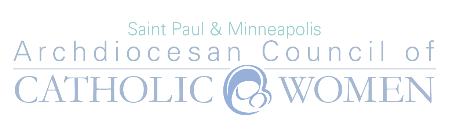 2023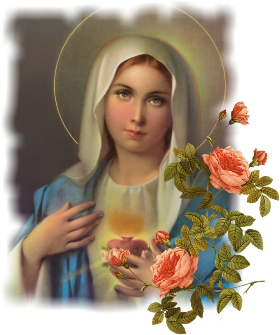 Vocation Prayer for those on their journey to ordination/final vows.Loving God, we ask you to guide the men and women of this Archdiocese who are considering religious life and those already on their journey towards ordination or final vows. Bless them in their decisions; strengthen them in their love for you and their desire to serve you in this special way. Hold them all close to your heart, especially during difficultly or troubled times. Shower them with your love and fill them with courage and joy as they study and prepare themselves for your work. We pray for all on their journey to religious life. May they feel our loving and prayerful support. We ask this in the name of Jesus, Your Son. Amen.     					                                                                www.accwarchspm.orgSundayMondayTuesdayWednesdayThursdayFridaySaturday1234Matthew SellNicholas DeutschJoseph EtnierPope Francis567891011Archbishop HebdaJohn KleisDominic RomportiBrennan CrowEdmund HavlicekPatrick HessBishop Williams1415161718DeaconsAshton LackoAndrew LehnenLevi MeyerTrevor ThorpDeacon Kyle EtzelReligious Sisters19202122232425U. S. CardinalsRyan GlaserDeacon William KrattDeacon John RumpzaHjalmar BlondalBrent BowmanThose in Discernment262728Spiritual AdvisorsPhilip ConklinFrancis Floeder